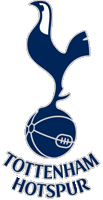 TOTTENHAM HOTSPUR SUPPORTERS SWEDENÅrsmöte i Stockholm den 22 oktober 2016 kl. 11:30Agenda och DagordningMötets öppnande Ordförande hälsar välkomna och förklarar årsmötet såsom öppnatVal av årsmötets ordförande och sekreterareOrdförande frågar om det finns förslag på vilka som ska väljas till årsmötets ordförande ochsekreterare. Förslag att sittande, Johan Sjöström, som ordförande och Sverker Otterström som sekreterare. Årsmötet beslutade i enlighet med förslaget.Fastställande av dagordningOrdföranden frågar om dagordningen som läses upp kan godkännas för årsmötetÅrsmötet beslutade att godkänna dagordningen.Beslut om årsmötets behörighet och kallelse i enlighet med stadgarnaOrdföranden konstaterar att styrelsen kallat till årsmöte enligt stadgarna, dvs senastfyra veckor innan årsmötet, genom hemsida och e-mail. Fråga till Årsmötet om godkännande av att kallelse har skett i behörig ordning. Årsmötet beslutade att godkänna att kallelse har skett i behörig ordning.Val av justeringspersonOrdföranden frågar om det finns förslag på vem som ska väljas att justera protokollet utöver ordföranden. Fredrik Olsson föreslogs som justeringsperson och årsmötet beslutade i enlighet med förslaget.Styrelsens föredragande av verksamhetsberättelsen samt bokslutetOrdföranden föredrar styrelsens verksamhetsberättelse för 2015-16 samt föredrar i korthet bokslutet för perioden.Föredragning av revisionsberättelsenRevisor Joachim Larssons revisionsberättelse föredrogs av Ordförande.Beslut om ansvarsfrihet för styrelsen avseende föregående räkenskapsårOrdföranden frågar om årsmötet, mot bakgrund av föredragningarna avverksamhetsberättelse, bokslut och revisionsberättelse, kan besluta om ansvarsfrihet förstyrelsen. Årsmötet beslutade om ansvarsfrihet för styrelsen avseende räkenskapsåret 2015-07-01 - 2016-06-30.Föredragning av inkomna motionerOrdföranden förklarar att kallelsen innehöll instruktioner till medlemmar om när motioner inför årsmötet skulle ha inkommit till styrelsen En motion har inkommit gällande styrelsens sammansättning. Motionen leder till en förändring av stadgarna och motionen föreslås bifallas av årsmötet.  Motion: Förändring av punkt 4 i stadgarna till: Från: THSS skall ha en styrelse bestående av minst sju (7) och högst tio (10) ledamöter, med minst två (2) och högst fyra (4) suppleanter.Till: THSS skall ha en styrelse bestående av minst fem (5) och högst tio (10) ledamöter, med minst två (2) och högst fyra (4) suppleanter.Årsmötet beslutade att godta styrelsens förslag till förändring.Styrelsens sammansättningRedogörelse av styrelsen sammansättning sedan årsmötet 2015Valberedningen redogör för styrelsens sammansättning sedan senaste årsmötet samt för medlemmarnas mandatperioder.Ledamöter Johan Sjöström – Ledamot - Ordförande – Uppdrag går utSverker Otterström – Ledamot - Vice Ordförande – 1 år kvar Thomas Erlandsson – Ledamot - Kassör – 1 år kvar Mathias Bridfelt – Ledamot – Uppdrag går utGunnar Peterson – Ledamot – Uppdrag går utRobin Dronsfield – Ledamot – Uppdrag går utStig Henriksson – Ledamot – 1 år kvarPeter Ström – Suppleant – 1 år kvarRobin Nilsson – Suppleant – Uppdrag går utValberedningens presentation av förslag till omval och nyval av ledamöter och suppleanter i styrelsen efter årsmötets avslutandeValberedningen, presenterar valberedningensförslag till styrelsens ordförande. Valberednings förslag till styrelse.Ledamöter Johan Sjöström – Ordförande - Omval 2 årSverker Otterström - 1 år kvar Thomas Erlandsson - 1 år kvarMathias Bridfelt - Omval 2 år Gunnar Peterson - Omval 2 årRobin Dronsfield - Omval 2 år Stig Henriksson - 1 år kvarSuppleanterPeter Ström – 1 år kvarPeter J Borg – Nyval 1 årAvslutar styrelseuppdrag Robin Nilsson Val av styrelsens ordförande, övriga ledamöter och suppleanterOrdföranden frågar om valberedningens förslag till styrelsens sammansättning i övrigt kanväljas. Årsmötet beslutade i enlighet med valberedningens förslag i punkt 10b. Val av revisorOrdföranden konstaterar att Joachim Larsson har förklarat sig villig att åta sig uppdragetäven för räkenskapsåret 2016-07-01 - 2017-06-30.Ordföranden frågar om Joachim Larsson kan väljas som THSS revisor för kommandeRäkenskapsår. Årsmötet beslutade i enlighet med ordförandens förslag.Övriga ärendenEj av årsmöteskaraktär men för årsmötets gäster: THSS delade ut diplom till medlemmar som har engagerat sig i föreningen under verksamhetsåret.Fredrik Härdin – Hemsida och FacebookMichael Unnebo – Medlemspaket och utskick av dessaJoakim Wallin - MedlemstidningRobin Nilsson - InstagramSverker Otterström – Biljetter och medlemsresorÅrsmötets avslutandeUtöver utdelningen av diplom framkom inga övriga frågor av årsmöteskaraktär och därmed tackade ordföranden närvarande medlemmar för uppmärksamhet och engagemang och avslutade årsmötet.Stockholm den 22 oktober 2016	Vid protokollet 	Sverker OtterströmJusteras:Johan Sjöström					Fredrik Olsson	